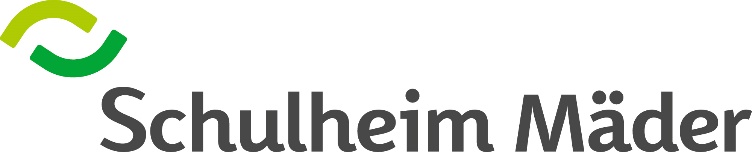 UK-Beratung – BedarfsermittlungsbogenDaten zum Kind/zum Klienten oder zur KlientinFamilienname	Vorname		Sozialversicherungsnummer	zuständige Krankenkasse		Geschlecht		 weiblich		 männlich		 diversAdresseStraße		Postleitzahl, Ort	Versicherte/r: (Name)	SV-Nummer		Telefonnummer	E-Mail-Adresse	zuständige/r Arzt/Ärztin	behandelnde/r Therapeut*in	 	Welche Institution besucht das Kind/der oder die Klient*in? Spielgruppe bzw. Kleinkindbetreuung	 Tagesmutter Kindergarten					 Schule andere Einrichtung:  Wichtige Informationen zur Person im Hinblick auf die VersorgungDiagnose/n			Sehen, Hören		Motorik			Wer füllt diesen Bogen aus?  Elternteil		   Therapeut*in		  Pädagoge/in	BeratungssituationErstkontakt:		   ja		 nein	 Fragen/Themen, die wir ansprechen möchten:			Wie kommuniziert das Kind/der oder die Klient*in bisher?  Personen und/oder Dinge werden mit dem Blick verfolgt  Person kann einzelne Laute und/oder Wörter sprechenWelche:     Person kann kurze Sätze bildenSprache in der Familie:   einsprachig		   mehrsprachig		Welche: Das wird bereits zur Unterstützung der Kommunikation verwendet Handzeichen/Gebärden Symbole einzeln, auf einer Tafel oder in einer Mappe Sprachausgabegerät: 	 Talker oder Stift mit Sprachausgabe 	 iPad 	 AugensteuerungMit wem soll der Termin vereinbart werden? Name, Telefonnummer, Mail  Elternteil		   Therapeut*in		  Pädagoge/in	Einverständniserklärung Ich bin damit einverstanden, dass zum Zwecke einer optimalen Beratung erhobene – auch medizinische – Daten zur Auswertung auf diesem Fragebogen festgehalten werden. Dieser Fragebogen wird ausschließlich von dem am Verfahren beteiligten Fachpersonal genutzt. Ferner bin ich darüber informiert, dass die Beantwortung der Fragen freiwillig ist und nachteilige Folgen einer Nichtbeantwortung sich nicht ergeben. Es kann in diesem Fall jedoch möglicherweise keine optimale Versorgung sichergestellt werden. Datum			Unterschrift			Bitte retournieren Sie den Fragebogen per Mail an:      uk@schulheim.at	